Best known for founding Travelocity.com and serving as founding Chairman of Kayak.com, Terry Jones has become a powerful voice in the world of entrepreneurship through his numerous speaking engagements and the publication of his book, ON Innovation. His career path has established him as a thought leader on innovation in our increasingly digital world.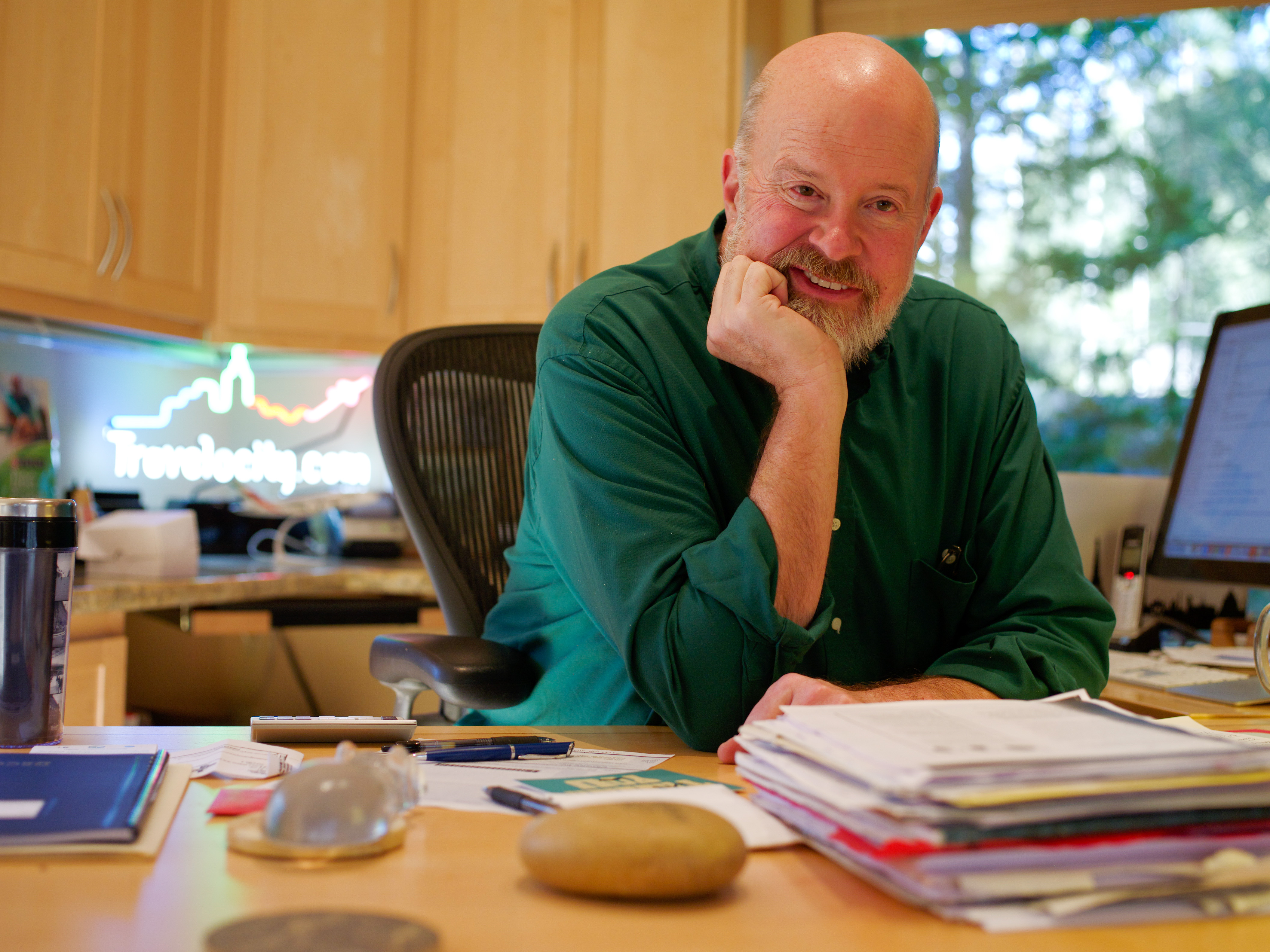 A graduate of Denison University in Granville, Ohio, Jones, began his career as a travel agent, spent 24 years at American Airlines in marketing and information technology, capping his career as Chief Information Officer of its SABRE division. While at SABRE he led a team of six working on a project that became Travelocity.com. Jones served as CEO of Travelocity for seven years transforming it to a public company with three billion dollars in travel sales.He left Travelocity when the company was taken private and became part of the founding team at Kayak.com, a company that yet again revolutionized how travel was purchased. He served as Chairman of the company from its founding until it was sold to Priceline for $1.8 billion dollars in 2013.Today he is the Chairman of WayBlazer and managing principal of ON Inc, a consultancy he founded to help companies in their transition to the digital economy.He serves on the boards of Boingo, Smart Destinations and Camping and Education Foundation.  He has previously served on the boards of Entrust, Overture, La Quinta Hotels, Luxury Link and EarthLink.He is a venture capitalist with General Catalyst and Sierra Angels.